	Submission Form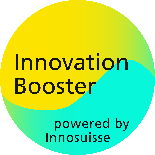 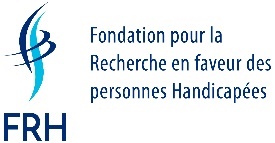 	PrototypeProject descriptionProject descriptionProject descriptionProject descriptionProject descriptionProject descriptionProject descriptionProject descriptionProject descriptionProject descriptionProject descriptionTitle of the prototypeTitle of the prototypeTitle of the prototypeTitle of the prototypeTitle of the prototypeTitle of the prototypeTitle of the prototypeTitle of the prototypeTitle of the prototypeTitle of the prototypeTitle of the prototypeKeywords5 keywords describing your projectKeywords5 keywords describing your projectKeywords5 keywords describing your projectKeywords5 keywords describing your projectKeywords5 keywords describing your projectKeywords5 keywords describing your projectKeywords5 keywords describing your projectKeywords5 keywords describing your projectKeywords5 keywords describing your projectKeywords5 keywords describing your projectKeywords5 keywords describing your projectTopicsCategorise your project under the following themes: TopicsCategorise your project under the following themes: TopicsCategorise your project under the following themes: TopicsCategorise your project under the following themes: TopicsCategorise your project under the following themes: TopicsCategorise your project under the following themes: TopicsCategorise your project under the following themes: TopicsCategorise your project under the following themes: TopicsCategorise your project under the following themes: TopicsCategorise your project under the following themes: TopicsCategorise your project under the following themes: Digital accessibilityDigital accessibilityDigital accessibilityDigital accessibilityDigital accessibilityDigital accessibilityEquality at work Equality at work Equality at work AutonomyAutonomyAutonomyAutonomyAutonomyAutonomyHousehold Household Household CommunicationCommunicationCommunicationCommunicationCommunicationCommunicationLeisureLeisureLeisureTravelTravelTravelTravelTravelTravelResponsibilitiesResponsibilitiesResponsibilitiesEducationEducationEducationEducationEducationEducationPersonal and health carePersonal and health carePersonal and health careOther topicsNutrition, Physical fitness and psychological well-being, Interpersonal relations, Associative and spiritual life, etc.Specify the other relevant topic(s):      Other topicsNutrition, Physical fitness and psychological well-being, Interpersonal relations, Associative and spiritual life, etc.Specify the other relevant topic(s):      Other topicsNutrition, Physical fitness and psychological well-being, Interpersonal relations, Associative and spiritual life, etc.Specify the other relevant topic(s):      Other topicsNutrition, Physical fitness and psychological well-being, Interpersonal relations, Associative and spiritual life, etc.Specify the other relevant topic(s):      Other topicsNutrition, Physical fitness and psychological well-being, Interpersonal relations, Associative and spiritual life, etc.Specify the other relevant topic(s):      Other topicsNutrition, Physical fitness and psychological well-being, Interpersonal relations, Associative and spiritual life, etc.Specify the other relevant topic(s):      Other topicsNutrition, Physical fitness and psychological well-being, Interpersonal relations, Associative and spiritual life, etc.Specify the other relevant topic(s):      Other topicsNutrition, Physical fitness and psychological well-being, Interpersonal relations, Associative and spiritual life, etc.Specify the other relevant topic(s):      Other topicsNutrition, Physical fitness and psychological well-being, Interpersonal relations, Associative and spiritual life, etc.Specify the other relevant topic(s):      Other topicsNutrition, Physical fitness and psychological well-being, Interpersonal relations, Associative and spiritual life, etc.Specify the other relevant topic(s):      Addressed disability or disabilitiesAddressed disability or disabilitiesAddressed disability or disabilitiesAddressed disability or disabilitiesAddressed disability or disabilitiesAddressed disability or disabilitiesAddressed disability or disabilitiesAddressed disability or disabilitiesAddressed disability or disabilitiesAddressed disability or disabilitiesAddressed disability or disabilitiesAutism and Pervasive Developmental DisordersAutism and Pervasive Developmental DisordersAutism and Pervasive Developmental DisordersAutism and Pervasive Developmental DisordersAutism and Pervasive Developmental DisordersAutism and Pervasive Developmental DisordersPsychic disabilityPsychic disabilityPsychic disabilityHearing impairmentHearing impairmentHearing impairmentHearing impairmentHearing impairmentHearing impairmentVisual impairmentVisual impairmentVisual impairmentMental disabilityMental disabilityMental disabilityMental disabilityMental disabilityMental disabilityMultiple disabilitiesMultiple disabilitiesMultiple disabilitiesMotor disabilityMotor disabilityMotor disabilityMotor disabilityMotor disabilityMotor disabilityPolydisabilityPolydisabilityPolydisabilityOther addressed disability or disabilitiesSpecify the other addressed disability or disabilities:      Other addressed disability or disabilitiesSpecify the other addressed disability or disabilities:      Other addressed disability or disabilitiesSpecify the other addressed disability or disabilities:      Other addressed disability or disabilitiesSpecify the other addressed disability or disabilities:      Other addressed disability or disabilitiesSpecify the other addressed disability or disabilities:      Other addressed disability or disabilitiesSpecify the other addressed disability or disabilities:      Other addressed disability or disabilitiesSpecify the other addressed disability or disabilities:      Other addressed disability or disabilitiesSpecify the other addressed disability or disabilities:      Other addressed disability or disabilitiesSpecify the other addressed disability or disabilities:      Other addressed disability or disabilitiesSpecify the other addressed disability or disabilities:      Description of the prototypeDescribe your prototype in a synthetic way.	(max. 2000 characters)Description of the prototypeDescribe your prototype in a synthetic way.	(max. 2000 characters)Description of the prototypeDescribe your prototype in a synthetic way.	(max. 2000 characters)Description of the prototypeDescribe your prototype in a synthetic way.	(max. 2000 characters)Description of the prototypeDescribe your prototype in a synthetic way.	(max. 2000 characters)Description of the prototypeDescribe your prototype in a synthetic way.	(max. 2000 characters)Description of the prototypeDescribe your prototype in a synthetic way.	(max. 2000 characters)Description of the prototypeDescribe your prototype in a synthetic way.	(max. 2000 characters)Description of the prototypeDescribe your prototype in a synthetic way.	(max. 2000 characters)Description of the prototypeDescribe your prototype in a synthetic way.	(max. 2000 characters)Description of the prototypeDescribe your prototype in a synthetic way.	(max. 2000 characters)ContextDescribe the context (in particular the target audience) in which the prototype will be developed. Position your prototype in relation to existing products or services. Present the preliminary work (results) on which you are basing your project. Describe the social and/or technical difficulties to be overcome. Describe the expected long-term impact, including the number of people potentially affected.	(max. 3000 characters)ContextDescribe the context (in particular the target audience) in which the prototype will be developed. Position your prototype in relation to existing products or services. Present the preliminary work (results) on which you are basing your project. Describe the social and/or technical difficulties to be overcome. Describe the expected long-term impact, including the number of people potentially affected.	(max. 3000 characters)ContextDescribe the context (in particular the target audience) in which the prototype will be developed. Position your prototype in relation to existing products or services. Present the preliminary work (results) on which you are basing your project. Describe the social and/or technical difficulties to be overcome. Describe the expected long-term impact, including the number of people potentially affected.	(max. 3000 characters)ContextDescribe the context (in particular the target audience) in which the prototype will be developed. Position your prototype in relation to existing products or services. Present the preliminary work (results) on which you are basing your project. Describe the social and/or technical difficulties to be overcome. Describe the expected long-term impact, including the number of people potentially affected.	(max. 3000 characters)ContextDescribe the context (in particular the target audience) in which the prototype will be developed. Position your prototype in relation to existing products or services. Present the preliminary work (results) on which you are basing your project. Describe the social and/or technical difficulties to be overcome. Describe the expected long-term impact, including the number of people potentially affected.	(max. 3000 characters)ContextDescribe the context (in particular the target audience) in which the prototype will be developed. Position your prototype in relation to existing products or services. Present the preliminary work (results) on which you are basing your project. Describe the social and/or technical difficulties to be overcome. Describe the expected long-term impact, including the number of people potentially affected.	(max. 3000 characters)ContextDescribe the context (in particular the target audience) in which the prototype will be developed. Position your prototype in relation to existing products or services. Present the preliminary work (results) on which you are basing your project. Describe the social and/or technical difficulties to be overcome. Describe the expected long-term impact, including the number of people potentially affected.	(max. 3000 characters)ContextDescribe the context (in particular the target audience) in which the prototype will be developed. Position your prototype in relation to existing products or services. Present the preliminary work (results) on which you are basing your project. Describe the social and/or technical difficulties to be overcome. Describe the expected long-term impact, including the number of people potentially affected.	(max. 3000 characters)ContextDescribe the context (in particular the target audience) in which the prototype will be developed. Position your prototype in relation to existing products or services. Present the preliminary work (results) on which you are basing your project. Describe the social and/or technical difficulties to be overcome. Describe the expected long-term impact, including the number of people potentially affected.	(max. 3000 characters)ContextDescribe the context (in particular the target audience) in which the prototype will be developed. Position your prototype in relation to existing products or services. Present the preliminary work (results) on which you are basing your project. Describe the social and/or technical difficulties to be overcome. Describe the expected long-term impact, including the number of people potentially affected.	(max. 3000 characters)ContextDescribe the context (in particular the target audience) in which the prototype will be developed. Position your prototype in relation to existing products or services. Present the preliminary work (results) on which you are basing your project. Describe the social and/or technical difficulties to be overcome. Describe the expected long-term impact, including the number of people potentially affected.	(max. 3000 characters)Type of prototypeType of prototypeType of prototypeType of prototypeType of prototypeType of prototypeType of prototypeType of prototypeType of prototypeType of prototypeType of prototypeObject Object Object Software (digital) Service (process) Service (process) Service (process) Service (process) Other (specify):      Other (specify):      Other (specify):      Purpose of the prototype in the overall projectPurpose of the prototype in the overall projectPurpose of the prototype in the overall projectPurpose of the prototype in the overall projectPurpose of the prototype in the overall projectPurpose of the prototype in the overall projectPurpose of the prototype in the overall projectPurpose of the prototype in the overall projectPurpose of the prototype in the overall projectPurpose of the prototype in the overall projectPurpose of the prototype in the overall projectFunctional evaluationFunctional evaluationFunctional evaluationEvaluation of useEvaluation of useEvaluation of useEvaluation of useEvaluation of useAesthetic evaluationAesthetic evaluationAesthetic evaluationEvaluation of manufacturabilityEvaluation of manufacturabilityEvaluation of manufacturabilityEvaluation of manufacturabilityEvaluation of manufacturabilityEconomical EvaluationEconomical EvaluationEconomical EvaluationCommunicationCommunicationCommunicationCommunicationCommunicationOther:      Other:      Other:      Other:      Other:      Other:      Other:      Other:      Other:      Other:      Other:      Required expertiseDescribe what expertise will be needed to create your prototype.	(max. 2000 characters)Required expertiseDescribe what expertise will be needed to create your prototype.	(max. 2000 characters)Required expertiseDescribe what expertise will be needed to create your prototype.	(max. 2000 characters)Required expertiseDescribe what expertise will be needed to create your prototype.	(max. 2000 characters)Required expertiseDescribe what expertise will be needed to create your prototype.	(max. 2000 characters)Required expertiseDescribe what expertise will be needed to create your prototype.	(max. 2000 characters)Required expertiseDescribe what expertise will be needed to create your prototype.	(max. 2000 characters)Required expertiseDescribe what expertise will be needed to create your prototype.	(max. 2000 characters)Required expertiseDescribe what expertise will be needed to create your prototype.	(max. 2000 characters)Required expertiseDescribe what expertise will be needed to create your prototype.	(max. 2000 characters)Required expertiseDescribe what expertise will be needed to create your prototype.	(max. 2000 characters)Proposed methodologyDescribe the prototyping methodology and the tools you wish to use.	(max. 2000 characters)Proposed methodologyDescribe the prototyping methodology and the tools you wish to use.	(max. 2000 characters)Proposed methodologyDescribe the prototyping methodology and the tools you wish to use.	(max. 2000 characters)Proposed methodologyDescribe the prototyping methodology and the tools you wish to use.	(max. 2000 characters)Proposed methodologyDescribe the prototyping methodology and the tools you wish to use.	(max. 2000 characters)Proposed methodologyDescribe the prototyping methodology and the tools you wish to use.	(max. 2000 characters)Proposed methodologyDescribe the prototyping methodology and the tools you wish to use.	(max. 2000 characters)Proposed methodologyDescribe the prototyping methodology and the tools you wish to use.	(max. 2000 characters)Proposed methodologyDescribe the prototyping methodology and the tools you wish to use.	(max. 2000 characters)Proposed methodologyDescribe the prototyping methodology and the tools you wish to use.	(max. 2000 characters)Proposed methodologyDescribe the prototyping methodology and the tools you wish to use.	(max. 2000 characters)ParticipationDescribe how the beneficiaries of your project will participate in the research process.	(max. 1000 characters)ParticipationDescribe how the beneficiaries of your project will participate in the research process.	(max. 1000 characters)ParticipationDescribe how the beneficiaries of your project will participate in the research process.	(max. 1000 characters)ParticipationDescribe how the beneficiaries of your project will participate in the research process.	(max. 1000 characters)ParticipationDescribe how the beneficiaries of your project will participate in the research process.	(max. 1000 characters)ParticipationDescribe how the beneficiaries of your project will participate in the research process.	(max. 1000 characters)ParticipationDescribe how the beneficiaries of your project will participate in the research process.	(max. 1000 characters)ParticipationDescribe how the beneficiaries of your project will participate in the research process.	(max. 1000 characters)ParticipationDescribe how the beneficiaries of your project will participate in the research process.	(max. 1000 characters)ParticipationDescribe how the beneficiaries of your project will participate in the research process.	(max. 1000 characters)ParticipationDescribe how the beneficiaries of your project will participate in the research process.	(max. 1000 characters)Ethical considerationsDescribe how the morality, participation and informed consent of project participants and the confidentiality of data are ensured. Indicate whether your project is covered by the Federal Act on Research Involving Human Beings (HRA).	(max. 1000 characters)Ethical considerationsDescribe how the morality, participation and informed consent of project participants and the confidentiality of data are ensured. Indicate whether your project is covered by the Federal Act on Research Involving Human Beings (HRA).	(max. 1000 characters)Ethical considerationsDescribe how the morality, participation and informed consent of project participants and the confidentiality of data are ensured. Indicate whether your project is covered by the Federal Act on Research Involving Human Beings (HRA).	(max. 1000 characters)Ethical considerationsDescribe how the morality, participation and informed consent of project participants and the confidentiality of data are ensured. Indicate whether your project is covered by the Federal Act on Research Involving Human Beings (HRA).	(max. 1000 characters)Ethical considerationsDescribe how the morality, participation and informed consent of project participants and the confidentiality of data are ensured. Indicate whether your project is covered by the Federal Act on Research Involving Human Beings (HRA).	(max. 1000 characters)Ethical considerationsDescribe how the morality, participation and informed consent of project participants and the confidentiality of data are ensured. Indicate whether your project is covered by the Federal Act on Research Involving Human Beings (HRA).	(max. 1000 characters)Ethical considerationsDescribe how the morality, participation and informed consent of project participants and the confidentiality of data are ensured. Indicate whether your project is covered by the Federal Act on Research Involving Human Beings (HRA).	(max. 1000 characters)Ethical considerationsDescribe how the morality, participation and informed consent of project participants and the confidentiality of data are ensured. Indicate whether your project is covered by the Federal Act on Research Involving Human Beings (HRA).	(max. 1000 characters)Ethical considerationsDescribe how the morality, participation and informed consent of project participants and the confidentiality of data are ensured. Indicate whether your project is covered by the Federal Act on Research Involving Human Beings (HRA).	(max. 1000 characters)Ethical considerationsDescribe how the morality, participation and informed consent of project participants and the confidentiality of data are ensured. Indicate whether your project is covered by the Federal Act on Research Involving Human Beings (HRA).	(max. 1000 characters)Ethical considerationsDescribe how the morality, participation and informed consent of project participants and the confidentiality of data are ensured. Indicate whether your project is covered by the Federal Act on Research Involving Human Beings (HRA).	(max. 1000 characters)Does this project have to be submitted to an ethics commission?Does this project have to be submitted to an ethics commission?Does this project have to be submitted to an ethics commission?Does this project have to be submitted to an ethics commission?Does this project have to be submitted to an ethics commission?Does this project have to be submitted to an ethics commission?Does this project have to be submitted to an ethics commission?Does this project have to be submitted to an ethics commission?Does this project have to be submitted to an ethics commission? Yes NoComments (max. 500 characters):      Comments (max. 500 characters):      Comments (max. 500 characters):      Comments (max. 500 characters):      Comments (max. 500 characters):      Comments (max. 500 characters):      Comments (max. 500 characters):      Comments (max. 500 characters):      Comments (max. 500 characters):      Comments (max. 500 characters):      Comments (max. 500 characters):      Potential for further funding by Innosuisse Position your project according to the Innosuisse criteria: degree of innovation, value creation and sustainability, reduction of social costs and added value for society, methodological quality, competence of the project partners.	(max. 1000 characters)Potential for further funding by Innosuisse Position your project according to the Innosuisse criteria: degree of innovation, value creation and sustainability, reduction of social costs and added value for society, methodological quality, competence of the project partners.	(max. 1000 characters)Potential for further funding by Innosuisse Position your project according to the Innosuisse criteria: degree of innovation, value creation and sustainability, reduction of social costs and added value for society, methodological quality, competence of the project partners.	(max. 1000 characters)Potential for further funding by Innosuisse Position your project according to the Innosuisse criteria: degree of innovation, value creation and sustainability, reduction of social costs and added value for society, methodological quality, competence of the project partners.	(max. 1000 characters)Potential for further funding by Innosuisse Position your project according to the Innosuisse criteria: degree of innovation, value creation and sustainability, reduction of social costs and added value for society, methodological quality, competence of the project partners.	(max. 1000 characters)Potential for further funding by Innosuisse Position your project according to the Innosuisse criteria: degree of innovation, value creation and sustainability, reduction of social costs and added value for society, methodological quality, competence of the project partners.	(max. 1000 characters)Potential for further funding by Innosuisse Position your project according to the Innosuisse criteria: degree of innovation, value creation and sustainability, reduction of social costs and added value for society, methodological quality, competence of the project partners.	(max. 1000 characters)Potential for further funding by Innosuisse Position your project according to the Innosuisse criteria: degree of innovation, value creation and sustainability, reduction of social costs and added value for society, methodological quality, competence of the project partners.	(max. 1000 characters)Potential for further funding by Innosuisse Position your project according to the Innosuisse criteria: degree of innovation, value creation and sustainability, reduction of social costs and added value for society, methodological quality, competence of the project partners.	(max. 1000 characters)Potential for further funding by Innosuisse Position your project according to the Innosuisse criteria: degree of innovation, value creation and sustainability, reduction of social costs and added value for society, methodological quality, competence of the project partners.	(max. 1000 characters)Potential for further funding by Innosuisse Position your project according to the Innosuisse criteria: degree of innovation, value creation and sustainability, reduction of social costs and added value for society, methodological quality, competence of the project partners.	(max. 1000 characters)PartnershipsPartnershipsPartnershipsPartnershipsPartnershipsPartnershipsPartnershipsPartnershipsPartnershipsWe advise the team to have an implementation partner and an academic partner from the early stages of the project. This enhances the potential of the project, especially its ability to obtain financial support from Innosuisse. We advise the team to have an implementation partner and an academic partner from the early stages of the project. This enhances the potential of the project, especially its ability to obtain financial support from Innosuisse. We advise the team to have an implementation partner and an academic partner from the early stages of the project. This enhances the potential of the project, especially its ability to obtain financial support from Innosuisse. We advise the team to have an implementation partner and an academic partner from the early stages of the project. This enhances the potential of the project, especially its ability to obtain financial support from Innosuisse. We advise the team to have an implementation partner and an academic partner from the early stages of the project. This enhances the potential of the project, especially its ability to obtain financial support from Innosuisse. We advise the team to have an implementation partner and an academic partner from the early stages of the project. This enhances the potential of the project, especially its ability to obtain financial support from Innosuisse. We advise the team to have an implementation partner and an academic partner from the early stages of the project. This enhances the potential of the project, especially its ability to obtain financial support from Innosuisse. We advise the team to have an implementation partner and an academic partner from the early stages of the project. This enhances the potential of the project, especially its ability to obtain financial support from Innosuisse. We advise the team to have an implementation partner and an academic partner from the early stages of the project. This enhances the potential of the project, especially its ability to obtain financial support from Innosuisse. Implementation partnerWith which implementation partner do you plan to develop your project?Implementation partnerWith which implementation partner do you plan to develop your project?Implementation partnerWith which implementation partner do you plan to develop your project?Implementation partnerWith which implementation partner do you plan to develop your project?Implementation partnerWith which implementation partner do you plan to develop your project?Implementation partnerWith which implementation partner do you plan to develop your project?Implementation partnerWith which implementation partner do you plan to develop your project?Implementation partnerWith which implementation partner do you plan to develop your project?Implementation partnerWith which implementation partner do you plan to develop your project?TypeTypeCompanyAssociationAcademicAcademicIndividual PersonIndividual PersonOther:      Name of organisation (if not individual)Name of organisation (if not individual)Name of organisation (if not individual)Name of organisation (if not individual)Academic partnerWith which academic partner do you plan to develop your project?Academic partnerWith which academic partner do you plan to develop your project?Academic partnerWith which academic partner do you plan to develop your project?Academic partnerWith which academic partner do you plan to develop your project?Academic partnerWith which academic partner do you plan to develop your project?Academic partnerWith which academic partner do you plan to develop your project?Academic partnerWith which academic partner do you plan to develop your project?Academic partnerWith which academic partner do you plan to develop your project?Academic partnerWith which academic partner do you plan to develop your project?Name of organisation Name of organisation Name of organisation Name of organisation Sketch (optional)Attach the first sketch(s) of the prototype of your project if available (e.g. drawing, video, 3D print)Sketch (optional)Attach the first sketch(s) of the prototype of your project if available (e.g. drawing, video, 3D print)Sketch (optional)Attach the first sketch(s) of the prototype of your project if available (e.g. drawing, video, 3D print)Sketch (optional)Attach the first sketch(s) of the prototype of your project if available (e.g. drawing, video, 3D print)Sketch (optional)Attach the first sketch(s) of the prototype of your project if available (e.g. drawing, video, 3D print)Sketch (optional)Attach the first sketch(s) of the prototype of your project if available (e.g. drawing, video, 3D print)Sketch (optional)Attach the first sketch(s) of the prototype of your project if available (e.g. drawing, video, 3D print)Sketch (optional)Attach the first sketch(s) of the prototype of your project if available (e.g. drawing, video, 3D print)Sketch (optional)Attach the first sketch(s) of the prototype of your project if available (e.g. drawing, video, 3D print)Budget (maximum CHF 10'000.-)Describe how the remuneration of all team members is planned.Budget (maximum CHF 10'000.-)Describe how the remuneration of all team members is planned.Budget (maximum CHF 10'000.-)Describe how the remuneration of all team members is planned.Budget (maximum CHF 10'000.-)Describe how the remuneration of all team members is planned.Budget (maximum CHF 10'000.-)Describe how the remuneration of all team members is planned.Budget (maximum CHF 10'000.-)Describe how the remuneration of all team members is planned.Budget (maximum CHF 10'000.-)Describe how the remuneration of all team members is planned.Budget (maximum CHF 10'000.-)Describe how the remuneration of all team members is planned.Budget (maximum CHF 10'000.-)Describe how the remuneration of all team members is planned.DescriptionDescriptionDescriptionDescriptionCost per unitQuantityQuantityTotalTotalTOTALTOTALType of fundingIs the funding of this project, a complementary funding?Type of fundingIs the funding of this project, a complementary funding?Type of fundingIs the funding of this project, a complementary funding?Type of fundingIs the funding of this project, a complementary funding?Type of fundingIs the funding of this project, a complementary funding?Type of fundingIs the funding of this project, a complementary funding?Type of fundingIs the funding of this project, a complementary funding?Type of fundingIs the funding of this project, a complementary funding?Type of fundingIs the funding of this project, a complementary funding?NoNoNoNoNoNoNoNoYesYesYesYesYesYesYesYesIf yes, please specify:The name of the project:      The type of funding:      If available, a webpage presenting the project:      If yes, please specify:The name of the project:      The type of funding:      If available, a webpage presenting the project:      If yes, please specify:The name of the project:      The type of funding:      If available, a webpage presenting the project:      If yes, please specify:The name of the project:      The type of funding:      If available, a webpage presenting the project:      If yes, please specify:The name of the project:      The type of funding:      If available, a webpage presenting the project:      If yes, please specify:The name of the project:      The type of funding:      If available, a webpage presenting the project:      If yes, please specify:The name of the project:      The type of funding:      If available, a webpage presenting the project:      If yes, please specify:The name of the project:      The type of funding:      If available, a webpage presenting the project:      If yes, please specify:The name of the project:      The type of funding:      If available, a webpage presenting the project:      Comment regarding the budget or the funding	(max. 2000 characters)Comment regarding the budget or the funding	(max. 2000 characters)Comment regarding the budget or the funding	(max. 2000 characters)Comment regarding the budget or the funding	(max. 2000 characters)Comment regarding the budget or the funding	(max. 2000 characters)Comment regarding the budget or the funding	(max. 2000 characters)Comment regarding the budget or the funding	(max. 2000 characters)Comment regarding the budget or the funding	(max. 2000 characters)Comment regarding the budget or the funding	(max. 2000 characters)TeamTeamTeamTeamTeamTeamFor the composition of the teams the following elements are taken into consideration when evaluating the proposals:Minimum 4 peopleThe participation of at least one person with a disability or illness related to your subject is mandatory.Multidisciplinarity (technical, social, health, economic, etc.) and diversity (gender, age, education) of the team are mandatory.Please note:A parent or other person may accompany a person with a disability, if necessary. The latter will then be an integral part of the team membersIf your idea indirectly concerns people with a disability, i.e. the final user will be for example a caregiver and not a person with a disability, then it is possible to deviate from the rule. You must justify your decision. Students from Universities of applied sciences, Universities and Federal Institutes of Technology may not represent an academic partner.For the composition of the teams the following elements are taken into consideration when evaluating the proposals:Minimum 4 peopleThe participation of at least one person with a disability or illness related to your subject is mandatory.Multidisciplinarity (technical, social, health, economic, etc.) and diversity (gender, age, education) of the team are mandatory.Please note:A parent or other person may accompany a person with a disability, if necessary. The latter will then be an integral part of the team membersIf your idea indirectly concerns people with a disability, i.e. the final user will be for example a caregiver and not a person with a disability, then it is possible to deviate from the rule. You must justify your decision. Students from Universities of applied sciences, Universities and Federal Institutes of Technology may not represent an academic partner.For the composition of the teams the following elements are taken into consideration when evaluating the proposals:Minimum 4 peopleThe participation of at least one person with a disability or illness related to your subject is mandatory.Multidisciplinarity (technical, social, health, economic, etc.) and diversity (gender, age, education) of the team are mandatory.Please note:A parent or other person may accompany a person with a disability, if necessary. The latter will then be an integral part of the team membersIf your idea indirectly concerns people with a disability, i.e. the final user will be for example a caregiver and not a person with a disability, then it is possible to deviate from the rule. You must justify your decision. Students from Universities of applied sciences, Universities and Federal Institutes of Technology may not represent an academic partner.For the composition of the teams the following elements are taken into consideration when evaluating the proposals:Minimum 4 peopleThe participation of at least one person with a disability or illness related to your subject is mandatory.Multidisciplinarity (technical, social, health, economic, etc.) and diversity (gender, age, education) of the team are mandatory.Please note:A parent or other person may accompany a person with a disability, if necessary. The latter will then be an integral part of the team membersIf your idea indirectly concerns people with a disability, i.e. the final user will be for example a caregiver and not a person with a disability, then it is possible to deviate from the rule. You must justify your decision. Students from Universities of applied sciences, Universities and Federal Institutes of Technology may not represent an academic partner.For the composition of the teams the following elements are taken into consideration when evaluating the proposals:Minimum 4 peopleThe participation of at least one person with a disability or illness related to your subject is mandatory.Multidisciplinarity (technical, social, health, economic, etc.) and diversity (gender, age, education) of the team are mandatory.Please note:A parent or other person may accompany a person with a disability, if necessary. The latter will then be an integral part of the team membersIf your idea indirectly concerns people with a disability, i.e. the final user will be for example a caregiver and not a person with a disability, then it is possible to deviate from the rule. You must justify your decision. Students from Universities of applied sciences, Universities and Federal Institutes of Technology may not represent an academic partner.For the composition of the teams the following elements are taken into consideration when evaluating the proposals:Minimum 4 peopleThe participation of at least one person with a disability or illness related to your subject is mandatory.Multidisciplinarity (technical, social, health, economic, etc.) and diversity (gender, age, education) of the team are mandatory.Please note:A parent or other person may accompany a person with a disability, if necessary. The latter will then be an integral part of the team membersIf your idea indirectly concerns people with a disability, i.e. the final user will be for example a caregiver and not a person with a disability, then it is possible to deviate from the rule. You must justify your decision. Students from Universities of applied sciences, Universities and Federal Institutes of Technology may not represent an academic partner.Project coordinator (member 1)Project coordinator (member 1)Project coordinator (member 1)Project coordinator (member 1)Project coordinator (member 1)Project coordinator (member 1)Name of the organisationType of organisationCompanyAssociationAcademicIndividual PersonOther:      NameFirst nameGender identity ManWomanNon-binaryOther gender identities (fill out if necessary):      Other gender identities (fill out if necessary):      AgeProfessional background or occupationDisabilityNo Yes (specify):      Yes (specify):      Yes (specify):      Yes (specify):      Street and n°ZIP and cityPhone numberE-MailMember 2Member 2Member 2Member 2Member 2Member 2Name of the organisationType of organisationCompanyAssociationAcademicIndividual PersonOther:      NameFirst nameGender identity ManWomanNon-binaryOther gender identities (fill out if necessary):      Other gender identities (fill out if necessary):      AgeProfessional background or occupationDisabilityNo Yes (specify):      Yes (specify):      Yes (specify):      Yes (specify):      Member 3Member 3Member 3Member 3Member 3Member 3Name of the organisationType of organisationCompanyAssociationAcademicIndividual PersonOther:      NameFirst nameGender identity ManWomanNon-binaryOther gender identities (fill out if necessary):      Other gender identities (fill out if necessary):      AgeProfessional background or occupationDisabilityNo Yes (specify):      Yes (specify):      Yes (specify):      Yes (specify):      Member 4Member 4Member 4Member 4Member 4Member 4Name of the organisationType of organisationCompanyAssociationAcademicIndividual PersonOther:      NameFirst nameGender identity ManWomanNon-binaryOther gender identities (fill out if necessary):      Other gender identities (fill out if necessary):      AgeProfessional background or occupationDisabilityNo Yes (specify):      Yes (specify):      Yes (specify):      Yes (specify):      Member 5 (optional)Member 5 (optional)Member 5 (optional)Member 5 (optional)Member 5 (optional)Member 5 (optional)Name of the organisationType of organisationCompanyAssociationAcademicIndividual PersonOther:      NameFirst nameGender identity ManWomanNon-binaryOther gender identities (fill out if necessary):      Other gender identities (fill out if necessary):      AgeProfessional background or occupationDisabilityNo Yes (specify):      Yes (specify):      Yes (specify):      Yes (specify):      Member 6 (optional)Member 6 (optional)Member 6 (optional)Member 6 (optional)Member 6 (optional)Member 6 (optional)Name of the organisationType of organisationCompanyAssociationAcademicIndividual PersonOther:      NameFirst nameGender identity ManWomanNon-binaryOther gender identities (fill out if necessary):      Other gender identities (fill out if necessary):      AgeProfessional background or occupationDisabilityNo Yes (specify):      Yes (specify):      Yes (specify):      Yes (specify):      Member 7 (optional)Member 7 (optional)Member 7 (optional)Member 7 (optional)Member 7 (optional)Member 7 (optional)Name of the organisationType of organisationCompanyAssociationAcademicIndividual PersonOther:      NameFirst nameGender identity ManWomanNon-binaryOther gender identities (fill out if necessary):      Other gender identities (fill out if necessary):      AgeProfessional background or occupationDisabilityNo Yes (specify):      Yes (specify):      Yes (specify):      Yes (specify):      Member 8 (optional)Member 8 (optional)Member 8 (optional)Member 8 (optional)Member 8 (optional)Member 8 (optional)Name of the organisationType of organisationCompanyAssociationAcademicIndividual PersonOther:      NameFirst nameGender identity ManWomanNon-binaryOther gender identities (fill out if necessary):      Other gender identities (fill out if necessary):      AgeProfessional background or occupationDisabilityNo Yes (specify):      Yes (specify):      Yes (specify):      Yes (specify):      For additional members, please mention their contact details below.For additional members, please mention their contact details below.For additional members, please mention their contact details below.For additional members, please mention their contact details below.For additional members, please mention their contact details below.For additional members, please mention their contact details below.Comments on the composition of the team	(max. 2000 characters)Comments on the composition of the team	(max. 2000 characters)Comments on the composition of the team	(max. 2000 characters)Comments on the composition of the team	(max. 2000 characters)Comments on the composition of the team	(max. 2000 characters)Comments on the composition of the team	(max. 2000 characters)SignatureSignaturePlace and dateProject coordinator(Name, First Name)Signature